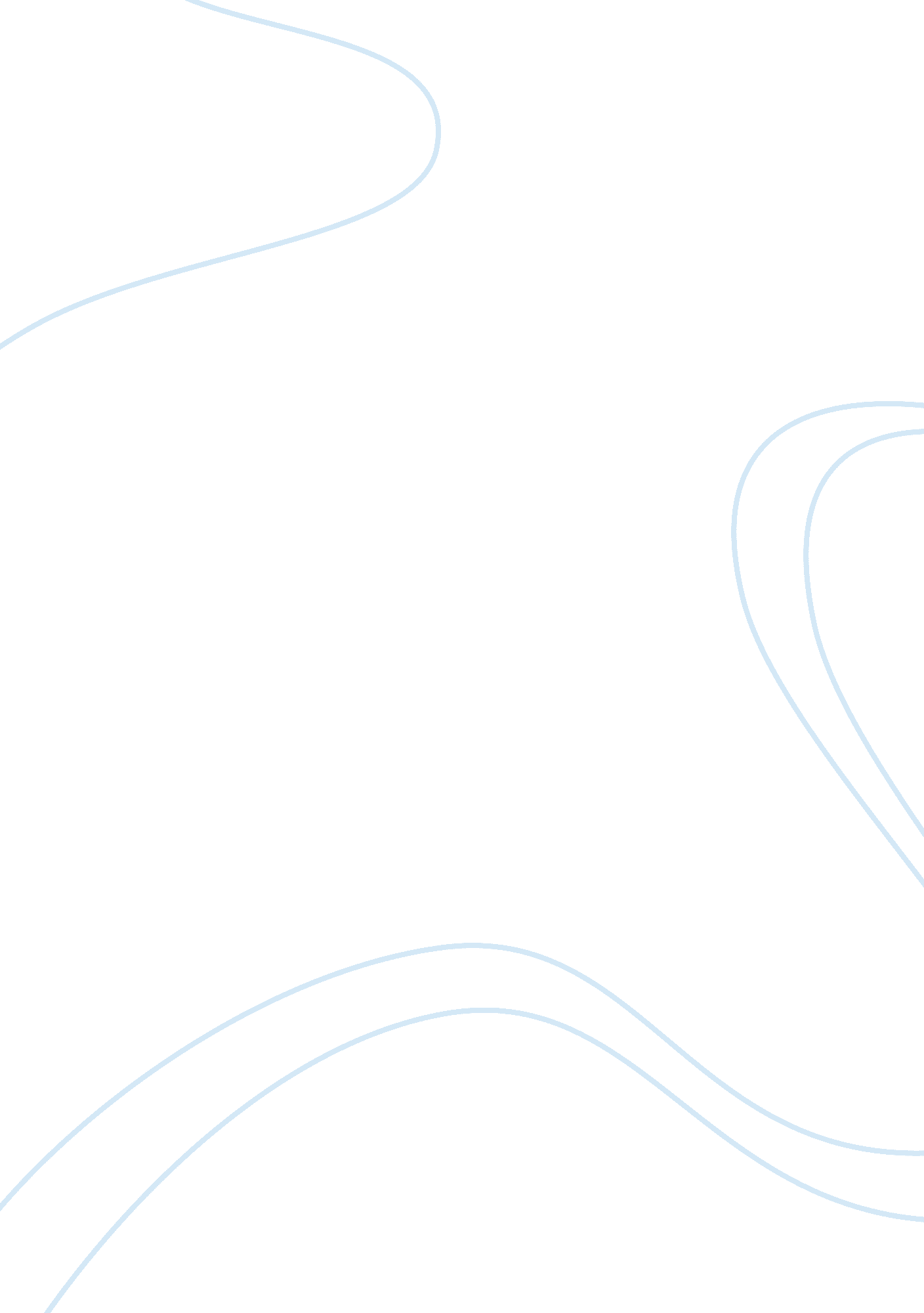 Teenagers turn 21 – drinking age essayLife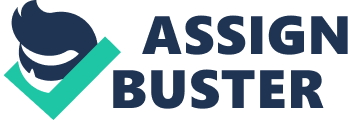 Drinking Age There is a question that a lot of people have been wondering for a while now. Should the drinking age be lowered to eighteen years old? The United States Of America is one of the few countries to have a drinking age of twenty one, and a lot of people is wondering, at eighteen years old, you are old enough to go to war, drive, to choose the president, but not old enough to drink? Teenagers turn 21 and don’t know how to control their drinking, when in fact, they should be taught how to drink responsibly. Drinking should be considered as driving, you should receive some type ofeducationon how to drink properly. Be able to get alcohol with some restrictions before being able to do it freely. And when you turn twenty one those restrictions would disappear, but only if you proved to be a responsible drinker Drinking Age There is a question that a lot of people have been wondering for a while now. Should the drinking age be lowered to eighteen years old? The United States Of America is one of the few countries to have a drinking age of twenty one, and a lot of people is wondering, at eighteen years old, you are old enough to go to war, drive, to choose the president, but not old enough to drink? Teenagers turn 21 and don’t know how to control their drinking, when in fact, they should be taught how to drink responsibly. Drinking should be considered as driving, you should receive some type of education on how to drink properly. Be able to get alcohol with some restrictions before being able to do it freely. And when you turn twenty one those restrictions would disappear, but only if you proved to be a responsible drinker Drinking Age There is a question that a lot of people have been wondering for a while now. Should the drinking age be lowered to eighteen years old? The United States Of America is one of the few countries to have a drinking age of twenty one, and a lot of people is wondering, at eighteen years old, you are old enough to go to war, drive, to choose the president, but not old enough to drink? Teenagers turn 21 and don’t know how to control their drinking, when in fact, they should be taught how to drink responsibly. Drinking should be considered as driving, you should receive some type of education on how to drink properly. Be able to get alcohol with some restrictions before being able to do it freely. And when you turn twenty one those restrictions would disappear, but only if you proved to be a responsible drinker Drinking Age There is a question that a lot of people have been wondering for a while now. Should the drinking age be lowered to eighteen years old? The United States Of America is one of the few countries to have a drinking age of twenty one, and a lot of people is wondering, at eighteen years old, you are old enough to go to war, drive, to choose the president, but not old enough to drink? Teenagers turn 21 and don’t know how to control their drinking, when in fact, they should be taught how to drink responsibly. Drinking should be considered as driving, you should receive some type of education on how to drink properly. Be able to get alcohol with some restrictions before being able to do it freely. And when you turn twenty one those restrictions would disappear, but only if you proved to be a responsible drinker Drinking Age There is a question that a lot of people have been wondering for a while now. Should the drinking age be lowered to eighteen years old? The United States Of America is one of the few countries to have a drinking age of twenty one, and a lot of people is wondering, at eighteen years old, you are old enough to go to war, drive, to choose the president, but not old enough to drink? Teenagers turn 21 and don’t know how to control their drinking, when in fact, they should be taught how to drink responsibly. Drinking should be considered as driving, you should receive some type of education on how to drink properly. Be able to get alcohol with some restrictions before being able to do it freely. And when you turn twenty one those restrictions would disappear, but only if you proved to be a responsible drinker Drinking Age There is a question that a lot of people have been wondering for a while now. Should the drinking age be lowered to eighteen years old? The United States Of America is one of the few countries to have a drinking age of twenty one, and a lot of people is wondering, at eighteen years old, you are old enough to go to war, drive, to choose the president, but not old enough to drink? Teenagers turn 21 and don’t know how to control their drinking, when in fact, they should be taught how to drink responsibly. Drinking should be considered as driving, you should receive some type of education on how to drink properly. Be able to get alcohol with some restrictions before being able to do it freely. And when you turn twenty one those restrictions would disappear, but only if you proved to be a responsible drinker 